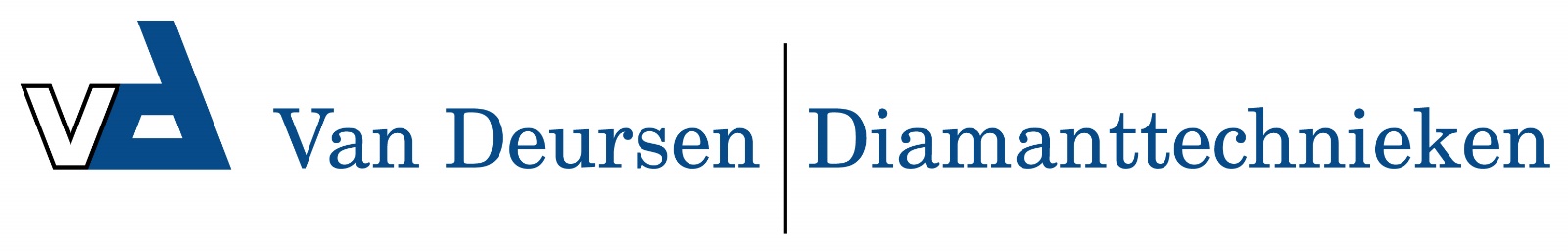 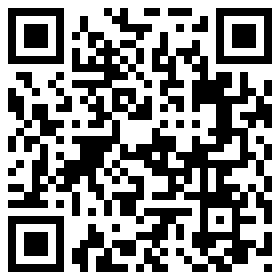 NSG uClean LD-1420 HMT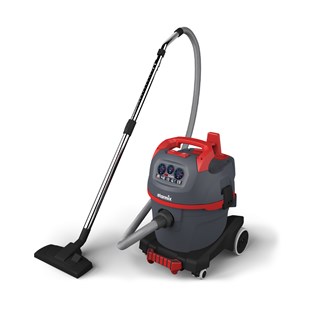 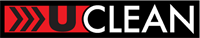 
016269
De nieuwe NSG “uClean” serie gebaseerd op de veeleisende Starmix technologie en kwaliteit “Made in Germany”. Het doel was een universele zuiger te ontwikkelen, de nieuwe maatstaf in vermogen, ergonomie, comfortabele bediening en werkvreugde door intelligente details. Het resultaat: Top prestaties, ergonomisch, aantrekkelijk design met veel functies die inspireren.Standaard accessoireset HMT (35 mm) bestaande uit:3,2 meter slang (413228)1x RVS handgreep met luchtregelaar (421445)1x telescoop zuigbuis (425573)1x universele zuigmond (414447)1x multi huis met inzet1x voegen zuigmond (417011)1x meubel zuigmond met inzet (418452)Impuls filterreinigingNeeStopcontactNeeZuigkracht regelingJaFilter meldingslampjeNeeSoftstart/naloopNeeVermogen (Watt)1400Luchtstroom (l/s)69Onderdruk (mbar)259Ketelinhoud (L)20Geluidsniveau db(A)68,5Afmetingen LxBxH (cm)39x37x55Gewicht (kg)9,2Lengte stroomkabel8